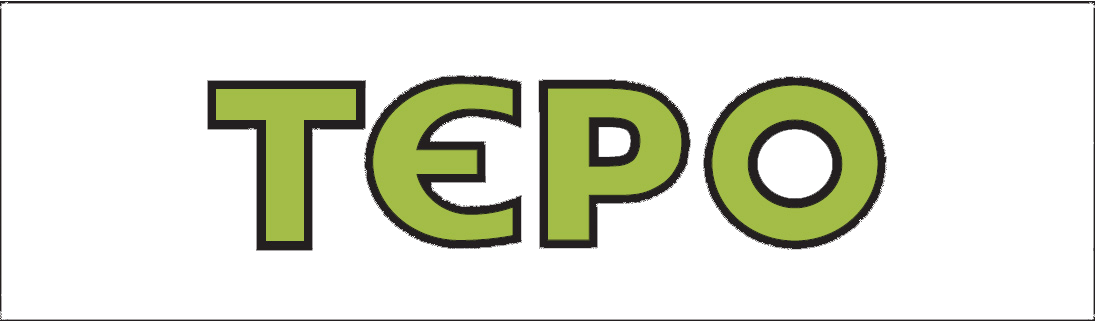 Fibrokustik – Oppbevaring - Drift og vedlikeholdAkustisk regulerende plater av treullsement fra Fibrolith er utelukkende fremstilt av naturlige råstoffer bestående av nåletrespon og hvit sement.Oppbevaring og akklimatisering Lagring av Fibrokustik skal skje i tørre omgivelser på et fast og plant underlag.Ved lagring innendørs skal transportemballasjen fjernes slik at kondens under eventuell emballasje kan unngås. Panelene skal ikke utsettes for direkte sollys eller direkte påvirkes av varmevifter under lagringen.Ved Lagring og transport under fukt- og temperaturforhold som vesentlig avviker fra forholdene der platene skal benyttes bør panelene akklimatiseres før de monteres.Transport av enkeltpaneler bør foregå på høykant og slag og støt mot platekantene unngås.Drift og vedlikeholdFibrokustik akustikk paneler krever normalt intet spesielt vedlikehold. Normal rengjøring anbefales dog etter behov. Rengjøring kan gjøres med støvsuger med børstemunnstykke eller med fuktig klut. Skulle det på et senere tidspunkt være aktuelt å male panelene kan langhåret malerrull eller håndsprøyte anvendes. Vannbasert maling forringer ikke panelets lydabsorberende egenskaper.Reparasjonsmaling til standard hvitmalte plater skal ha fargekode tilsvarende RAL 9010.